14. 4. 2020 MAT  SimetrijaVzemi košček papirja in ga prepogni na pol. Ob črto pregiba nariši neko poljubno obliko. Izreži jo. Obliko odpri in črto pregiba ob ravnilu prevleci z rdečo barvico.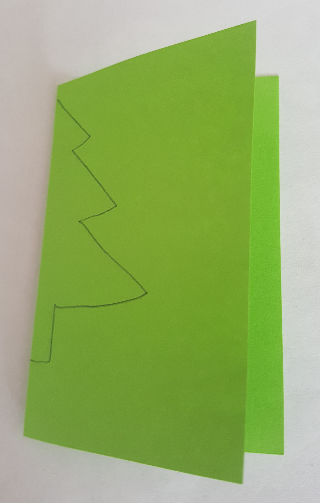 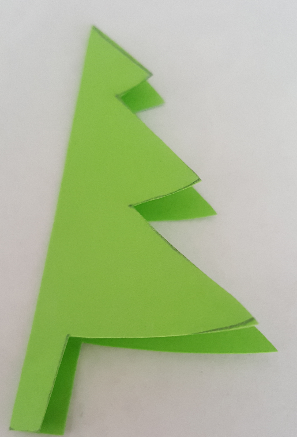 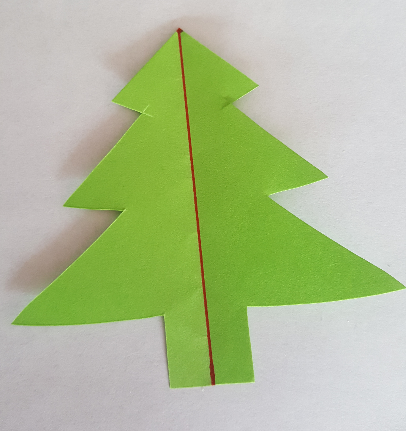 Oblika je simetrična, kar pomeni, da sta oba dela enaka, se prekrivata.Črta, po kateri si obliko prepognil, je simetrala.Prepiši s spodnje fotografije v zvezek. Prilepi svojo simetrično obliko.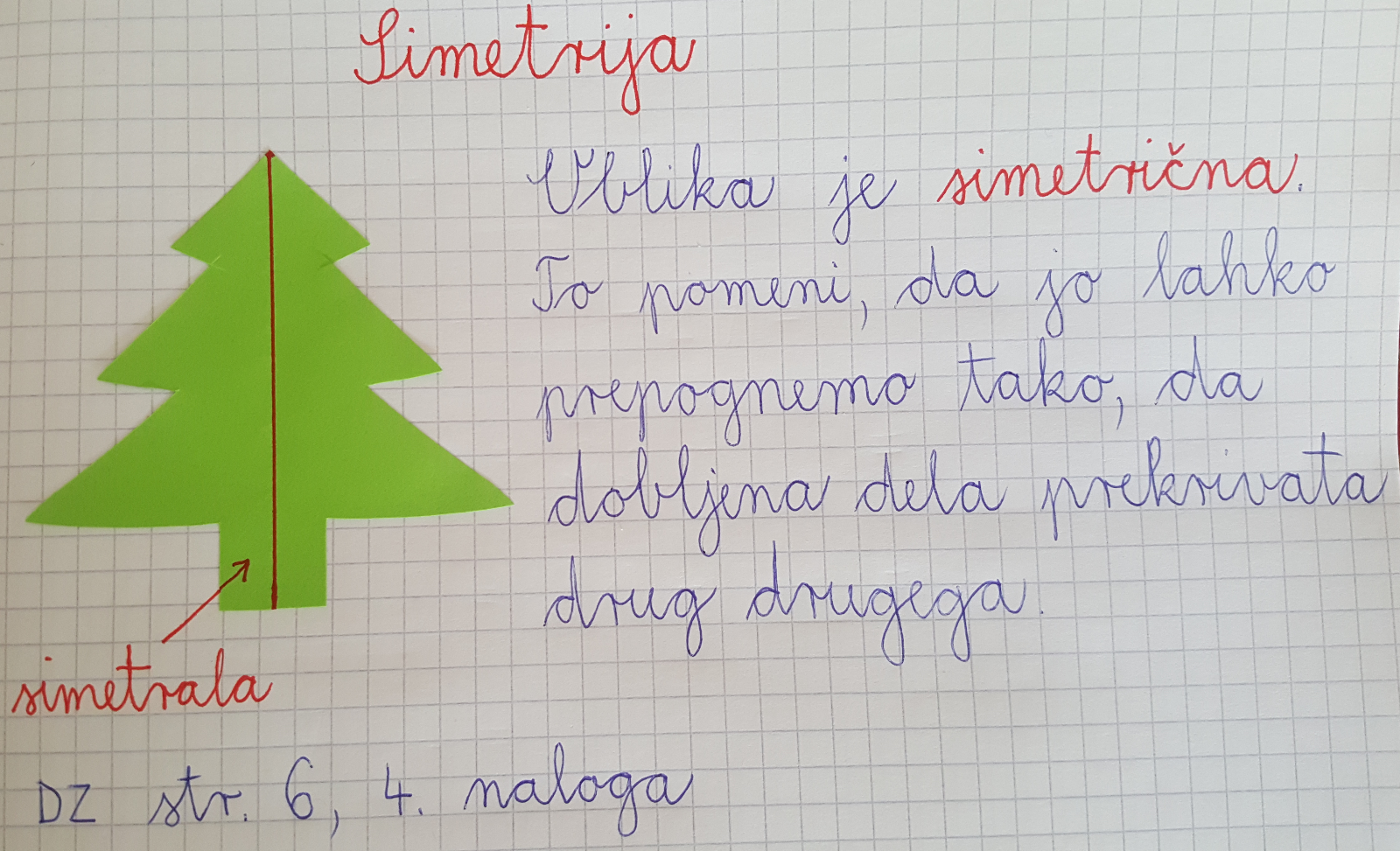 Vzemi tretji del delovnega zvezka matematike in reši naloge na straneh 5 in 6 ter 2. nalogo na strani 7.SLJ  Jure, JurčekReši stran 49 v delovnem zvezku.SPO Odpadki – zapis v zvezekPrejšnji teden smo se pogovarjali o odpadkih, sedaj bomo naredili zapis v zvezek.Prepiši zapis s spodnjih fotografij v zvezek. Ob zapis lahko kaj  narišeš ali zalepiš sličice iz revij, časopisov…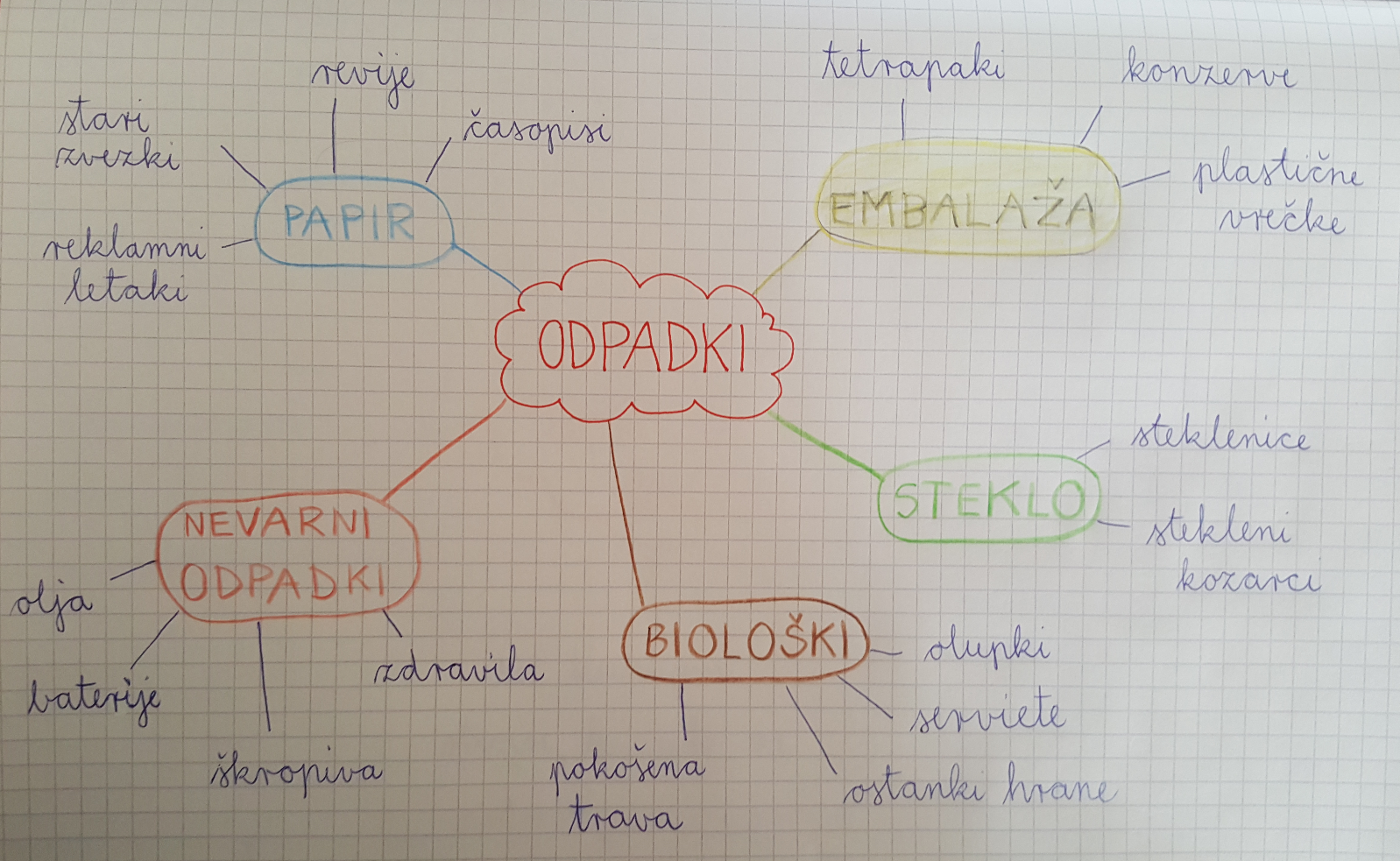 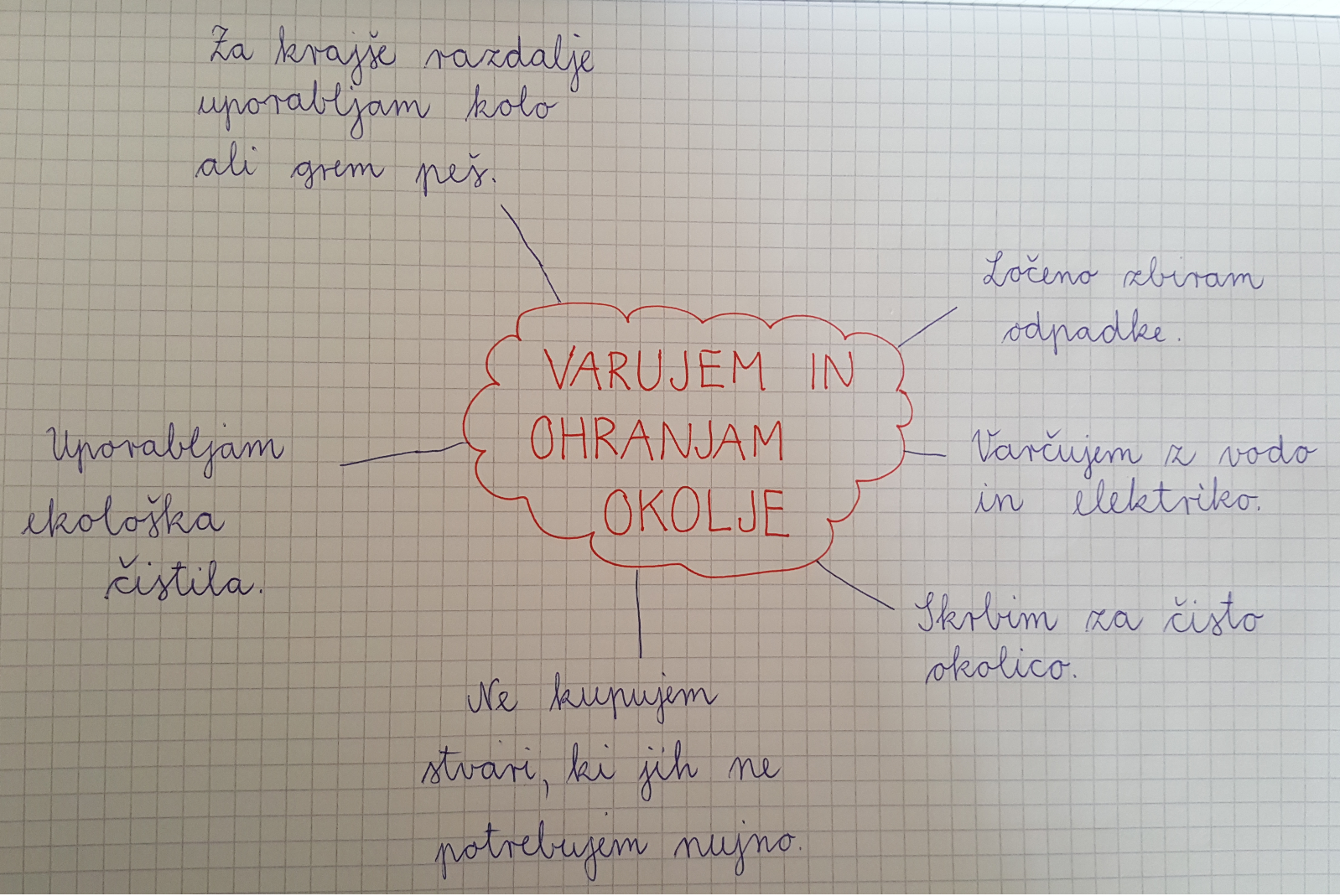 LUM   MarionetaIz odpadne embalaže izdelaj marioneto - lutko, ki se bo premikala s pomočjo vrvic.Navodila za izdelavo najdeš v delovnem zvezku za spoznavanje okolja na strani 80. Izdelaš lahko seveda svojo unikatno lutko, ni treba, da kopiraš tisto iz delovnega zvezka.